Årsberetningen 2022Kære alle.Hjertelig velkommen til DN Hjørrings årsmøde 2022, det er for mig og resten af bestyrelsen en ny og noget uvant situation vi befinder os i, vi har jo de sidste ca. 25 år været vant til at det var Jørgen Jørgensen der var formand her i Hjørring, og var det meget engageret og aktivt, og det skylder vi ham en stor tak for.Jeg vi gerne tage udgangspunkt i den virkelighed vi står i, såvel regionalt som på landsplan, og for den sags skyld for den ganske verden.Sjældent er der blevet talt så meget om klima og biodiversitet, som i de senere år. Og netop talt er der blevet gjort rigtig meget, men som vi alle ved og må erkende er det straks vanskeligere når der skal ske noget, så kommer de svære prioriteringer.I regeringens forståelsespapirer blev man enige om at fremme biodiversiteten og klimamålene. Dette skulle bl.a. opnås ved at oprette 15 naturnationalparker, det er her natur får lov til at være natur, ingen landbrug og urørt skov, alt sammen for at fremme vilkårene for flere arter, som insekter, fugle og pattedyr. Der skulle være dyr til afgræsning, som f.eks. kreatur, heste og i videste forstand elge.Det har kastet en del polemik af sig, som det vil være for omfattende at komme ind på her.  Men der har været protester mod hegn og fritgående heste og ikke mindst elge. Det er vigtigt at finde en balance, for alle områderne har også store værdier for de almindelige brugere.Både nationalt og lokalt bliver der arbejdet med at give naturen mere plads, bl.a. med udtagelse af lavbundsjorde, vild med vilje, grøn kirke og en hel masse mere. Men for at komme helt i mål kommer vi til at tænke anderledes, det er stadigvæk 60 % af vores land der er landbrug, og monokulturen er fremherskende med f.eks. majs. Så hvis naturen skal have mere plads, kommer vi til at finde ud af hvor det skal komme fra.Klima og energi.Ifølge regeringens klimaplan har man besluttet at CO2 skal reduceres med 70 % frem mod 2030. Et ambitiøst mål, som slet ikke er blevet lettere at opfylde nu hvor vi har noget der ligner en decideret energi og forsyningskrise, delvist udløst af den forfærdelige krig i Ukraine.Vi har masser af vind i Danmark, og det skal vi udnytte. Vindkraften er nemlig en af de energikilder, der giver det mindste klimaaftryk. Samtidig er vind en vedvarende naturressource, der ikke slipper op.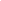 Ved at erstatte energikilder som kul, olie og biogas med vindenergi kan vi mindske udledningen af drivhusgasser til gavn for klimaet.Solcelleanlæg producerer strøm, men udgør desværre kun en lille del af elforsyningen i Danmark. Det kunne vi godt tænke os at ændre. Vi mener derfor, at der er behov for massive investeringer, som skal understøtte udviklingen af solceller, så det kan blive et positivt supplement til fremtidens elforsyning.Det vil utvivlsom give anledning til en del diskussioner og protester.Biobrændsel: Er Danmarks største vedvarende energikilde grøn eller sort? Bioenergi er faktisk det mest udbredte i Danmark, men det er ikke CO2 neutralt, afbrændingen og transport mm udleder CO2 Med hensyn til vind, hvor og hvor mange anlæg, til lands – til havs, det er allerede en masse diskussioner herom. Vi i DN vil ikke acceptere at naturen kommer til at betale regningen. De beskyttede og fredede områder skal bibeholde sin status.Det nytter ikke at løse en krise ved at eskalere en anden!Udledt af krigen i Ukraine vil der også uvilkårligt komme fokus på dansk landbrugsproduktion, der er allerede røster fremme om at vi næsten er forpligtiget til at producere mere.Større produktion vil uvilkårligt komme i konflikt med såvel biodiversitet og klimakrisen. Vores lokale foreningUmiddelbart efter årsmødet tog vi afsked med vores formand gennem mange år, omkring 25 tror jeg, da Jørgen og Hildburg flyttede til Nødebo, nok hovedsageligt for at være tættere på børn og børnebørn, hvilket er fuldt forståeligt.Men det betød jo at vi måtte tage depechen op, og efter bedste evne prøve at løfte arven. Vi konstituerede os, med mig som formand, Bjarne Bang som næstformand og Helge Paulsen som sekretær.Jeg tillader mig at mene at vi er kommet godt fra start, jeg synes vi har evnet at udnytte hinandens kompetencer og evnet at fordele arbejdet på en fornuftig måde.Noget af det første vi skulle i gang med, var det grønne vælgermøde, som vi kaldte grønt håndtryk, den 12.10. Vi opnåede at flere af politikerne nikkede ja til vores forslag, bl.a. genslyngning af en del af Varbro Å. Siden er byrådet skiftet ud, men det virker som om man fastholder dette projekt.Vi har også arbejdet med Rugtved Skov syd for Asdal, der bl.a. er karakteriseret ved at være den allernordligste skov i Danmark fra naturens hånd, den er ikke plantet. Vi arbejder videre med det, laver formodentlig en tur derude, og prøver at finde en måde at bevare og beskytte den.Alternativ energi.Alternativ energi har fyldt meget i vores arbejde, det er samtidig et område der er meget debat om, og mange holdninger til.Alternativ energi er f.eks. vind og sol samt bioenergi.Vindmøller er nok det der har fyldt mest. Det startede allerede inden kommunalvalget, med den påtænkte havneudvidelse i Hirtshals. Her var der ideer om en vindmøllepark i Lilleheden Plantage, der skulle være en del af Power – X (PTX)projektet. Dette skabte en del røre i Hirtshals og omegn, og vi var også imod at placere vindmøller i Lilleheden Plantage, da området er udlagt som fredskov, og har potentiale til en fredning. Det blev taget ilde op af Arne Boelt der var borgmester på daværende tidspunkt. Efter kommunalvalget kom der et nyt byråd, og de har taget planen om vindmøller i plantagen af bordet. Vindmøller i Ilbro Enge, også her var der kraftig modstand fra nogle af borgerne i Ilbro, der mente at det ville ødelægge et paragraf 3 område, samt ødelægge levesteder for bilag IV arter, bl.a. flagermus. En svær sag at håndtere, møllerne kommer til at stå langs med motorvejen, som vi har anbefalet, og de påvirker ikke for øjeblikket noget §3 områder. Sagen er gået om pga. af påklage af miljøvurderingen. Det er vanskeligt at få nogen objektiv vurdering om bilag IV arter. Så vi har besluttet at anbefale møller på stedet, og vil ikke anke afgørelsen.Alternativ energi, men især vindenergi fylder meget i debatten og folks bevidsthed. Et af de seneste projekter, som stadig er på forundersøgelsesstadiet, er den påtænkte vindmøllepark ved Hirtshals Havn Syd. Dette anlæg er projekteret under åben dør princippet, hvilket betyde forenklet sagsbehandling men åbenbart også forenklet indflydelser fra borger og foreninger, da det ikke kommer i offentlig høring.Genslyngning Rakkeby ÅLodsejeren samt sportsfiskerne tog i slutningen af 2021 initiativ til en genslyngning af Rakkeby Å, der var ønske om et stiforløb og muligvis et shelter.Generelt et godt projekt for naturen og fiskebestanden, så vi anbefalede projektet, selvom der kom et stiforløb i et beskyttet område.Uggerby Å og Elværket i Bindslev.Et meget stort og komplekst projekt, hvor der er utrolig mange interesser der skal tilgodeses. Det primære er at fjerne spærringen for fisk, især laks men også lampretter. Samtidig ønskede man at bibeholde det gamle elværk. Miljø og Fødevareklagenævnet gik imod tilladelsen og dispensation af projektet. Primært fordi der ikke blev skelnet mellem restaureringsprojekter og reguleringsprojekter. Samt at et gitter ifb. med projektet var forkert dimensioneret, som kunne beskadige f.eks. yngel og lampretter.KunstbanegræsDer anvendes kunstbanegræs fleres steder, især på idrætsanlæg, men også på bl.a. ridebaner. Det er produceret af gamle bildæk, så der er ikke helt klarhed over hvad det indeholder, mange steder skal der foretages monitorering for at analysere indholdet.§3 områder.Vi oplever flere og flere §3 overtrædelse, heldigvis er der mange borgere der holder øje med det, kommunen har ikke ressourcer til at holde opsyn med alle ca. 10,000 områder. Undskyldningen er ofte at det var man ikke klar over, men lodsejeren har ansvaret for at sætte sig ind i reglerne.Formidlingscenter Rubjerg KnudeEt lidt kuriøst projekt var et formidlingscenter ved Rubjerg Knude. Omkring selve tårnet skulle centret rejses, og et rør herfra føres ud til klinten.Vi synes det lød for mærkværdigt, og ville ikke støtte det. Men vi kunne godt tænke os en form for formidlingscenter af området, der er mere i pagt med området.Vi er blevet kontaktet af tre unge studerende der læser natur og kulturformidling på UCN. De har bl.a. været aktive på Naturmødet, dyrskuet og Naturens Dag.Vi er også aktive i andre foreninger, bl.a. deltager vi i naturpark Tolne Skov, hvor jeg er medlem af Naturparkrådet. Vi har i samarbejde med VHM bl.a. lavet: Porten til Naturparktolneskov på Højen ved VognHelge Paulsen er meget aktiv i det Grønne Råd. Birthe er aktiv i naturplejelauget Kilden.Arrangementer.Vi har mange arrangementer stort set hele året rundt. Bl.a. kan nævnes: Forår på Knuden-cykeltur på hjertestien-nattergaletur Tollestrup Mose-Vilde blomsters dag-svampetur i Tolne Skov- Krible Krable tur samt senest møde med Hjørring Vandselskab.En del holdes sammen med andre, bl.a. VHM.Elisabeth gør et meget stort arbejde med formidling og får aftaler på plads samt kontakt til presse mv., mange tak for det. Jakob er guide på mange af turene, og forstår at krydre naturoplevelserne med den historiske, også mange tak til Jakob. Skal måske lige nævne Kim Fogt, der havde en overdådig succes med Krible-Krable turen med over 80 deltagere.Tak til alle